THE UNIVERSITY OF TEXAS SYSTEM POLICEDP7Interview Board Guide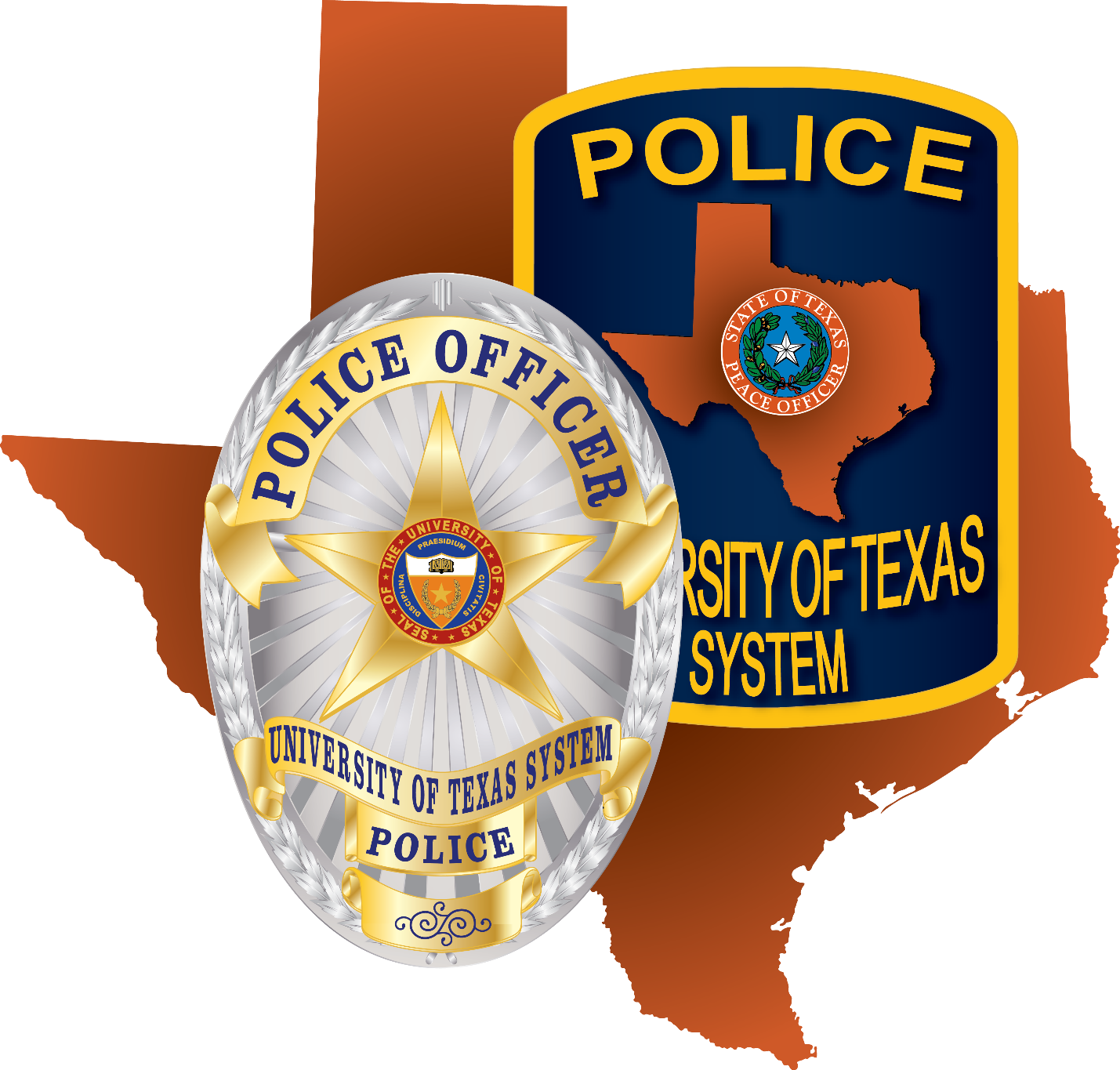 TABLE OF CONTENTSI.	INTRODUCTION	3II.	INTERVIEW FORMAT	3III.	INTERVIEW DIMENSIONS	3IV.	INTERVIEW GUIDE	5V.	RATING SCALES	9VI.	INTERVIEW SCORE SHEET	14INTRODUCTIONThe information contained in this booklet will serve as a guide for board members interviewing applicants.  The interview content has been carefully prepared and the format for rating scales has been developed in conjunction with this content.  When conducting interviews, board members must follow the information in this booklet, consisting primarily of a structured interview, which requires that the interview board adhere to the same general format with all applicants.  The board need not limit the interview to the question areas suggested in this booklet.  In many situations, it will be appropriate to ask additional, clarifying questions that are related to the applicant's qualifications.  Such clarification is not only appropriate, but may be necessary to provide the most accurate rating of the applicant.  However, board members should avoid asking questions that are irrelevant or not directly related to the job requirements.Board members must become thoroughly familiar with this booklet and with the interview content before beginning the oral interviews.  Any questions about this material that may arise during the course of the interviews should be thoroughly discussed with the other board members to ensure a common understanding regarding these interviews.INTERVIEW FORMATOnce notified of the need for an oral review board for a Police Cadet, Telecommunicator, or Lateral Police Officer the Chief of Police must select the board chairperson and the board members.The board chairperson will receive the applicant files and interview questions.  Questions should not be developed that may lead an applicant into an admission of past alcohol or drug addiction or any mental/physical disability.  Although questioning may proceed into these areas if an applicant blatantly reveals information that is not solicited, the board chairperson shall exercise proper judgment and discretion before allowing such questioning.  The board chairperson will be responsible for discontinuing improper questions before they are answered by the applicant.An applicant's selection ranking will be determined by his/her total score.  The applicant's total score will be the average of each score on each dimension submitted by the board members.INTERVIEW DIMENSIONSDEPENDABILITYThe dependability of an applicant is evaluated based on the extent to which the individual might be expected to:report for work on timerefrain from taking or making excessive personal phone calls be accurate and thorough in handling the details of an assignmentsubmit work on timefollow through on all assignments not abuse sick timeINITIATIVEThe initiative of an applicant is evaluated based on the extent to which the individual might be expected to:strive to always put forth his/her best effortdiligently and conscientiously carry out his/her assignments,care about his/her competence and want to improve his/her skillssee himself/herself as responsible for learning the job and staying abreast of new developments in his/her occupational fieldproceed on assignments without waiting to be told what to dorecognize his/her own deficiencies and strive to correct themINTERPERSONAL SKILLSThe interpersonal skills of an applicant are evaluated based on the extent to which the individual might be expected to:understand the motives of people and usually be able to anticipate how people will act in each situationconsider individual differences when dealing with people rather than treating everyone alikeinteract with people in a wide variety of circumstances without arousing antagonismwork effectively as a member of a teamspeak clearly and intelligibly to individualscommunicate effectively with persons of widely divergent cultural and educational backgroundscommunicate effectively with supervisors and other employees in relaying needed informationSITUATIONAL Reasoning ABILITYThe situational reasoning ability of an applicant is based on the extent to which the individual might be expected to:demonstrate good "common sense"know how to analyze a situation, identify the important elements and make a logical decisionhave little difficulty deciding what to do in most situationsuses reasonable caution when facing an unknown situation demonstrate officer safety consciousnessINTEGRITYThe integrity of an applicant is based on the extent to which the individual might be expected to:demonstrate what to do when faced with moral dilemmaknow how to deter others from engaging in poor decisions uphold the peace officers ethics foster trust within department as well as in the communityOVERALL SUITABILITY		The overall suitability is based off of the totality of the applicant’s demeanor, interview answers, 			background, and likelihood to succeed at the police department. INTERVIEW GUIDEDEPENDABILITYThis factor requires the interviewer to seek out evidence indicating:1.	Willingness of others to place their confidence in applicant’s ability2.	Applicant’s success or failure to honor obligations3.	Applicant’s success or failure to performINITIATIVEThis factor requires the interviewer to seek out evidence of the applicant's:1.	Willingness to improve his/her own skills and knowledge2.	Desire to improve his/her own performance level3.	Motivation to do more than the minimum requirements of a situation4.	Interest in finding improved ways for doing a job or task5.	Inability to fulfill the requirements of the jobINTERPERSONAL SKILLSThis factor requires the interviewer to seek out evidence of applicant's:1.	Ability to deal effectively and positively with others2.	Interest in working with people3.	Desire to be of service to others4.	Fairness in dealing with all segments of society5.	Ability to handle more than one project at a time6.	Ability to handle stressful situations7.	Attentiveness8.	Ability to practice active listening9.	Patience10.	Confidence11.	Communication StyleSITUATIONAL REASONING ABILITYThis factor requires the interviewer to seek out evidence of applicant's:1.	Judgment abilities2.	Officer Safety consciousness 3.	Responsible use of authority4.	Ability to consider alternatives5.	Ability to recognize when a crime has been committed6.	Ability to handle stressful situations INTEGRITYThis factor requires the interviewer to seek out evidence of applicant's:1.	Judgment abilities 2.	Responsible use of authority3.	Ability to do the right thingRATING SCALESDIMENSION 1 – DEPENDABILITYDIMENSION 2 -- INITIATIVEDIMENSION 3 -- INTERPERSONAL SKILLSDIMENSION 4 -- SITUATIONAL REASONING ABILITYDIMENSION 5 -- INITIATIVEINTERVIEW SCORE SHEETSThe form below is the DP11, Individual board member score sheet.  All the sheets from board members will be kept at the Institution Police Department in the applicant/future employee’s file. Applicant: 	                                                      Position:                                	       	Evaluator:	                                               	Date: 			                  INTERVIEW RESULT:	      PASS 		FAIL		INSTRUCTIONS:Each applicant is rated on a scale of “1” (lowest) to “5” (highest).  For each trait, circle the number that is closest to describing the predicted behavior/performance of the applicant if hired as a police officer.  As a principle of rating, a “3” is given to an average applicant or when there is little or no significant evidence available about the dimension.  The extreme ratings of “1” or “5” should be given only when strong positive or negative evidence of the applicant’s ability has been obtained.  Applicant must receive a total raw score of 18 or higher to pass the interview, however if one evaluator fails the applicant this does not prevent the applicant from advancing. Each board member will complete a DP11 for each applicant being interviewed.  The average of all the scores must be an 18 or higher for the applicant to then proceed in the process.The chairperson of the board will be board member #1 and their score will count toward the applicant’s score. The chairperson will collect all DP11 forms and then enter their data into the DP12.  The DP12 is a summary of all the scores received by all members on the interview board. DP12 Interview Summary Score SheetThe chart below is from the DP12, Interview summary score sheet. This form will be sent to the Office of Director of Police in the background investigation packet.  INTERVIEW RESULT:	      PASS 		FAIL		Chairperson for the Interview Board:						date:				Written Test Results:     N/AScore: 					       Date administered: 					Example of 5 board member interview on DP12:Applicant: 	 Emily Gast                                       			Position:	Cadet		Date: 	10/7/21		INTERVIEW RESULT:	      PASS 	X	FAIL		Chairperson for the Interview Board:	A. Griffin			date:	10/7/2021	Written Test Results:     N/AScore: 					       Date administered: 						Example of 4 board member interview with a failure on DP12:Applicant: 	 Emily Gast                                       			Position:	Cadet		Date: 	10/7/21		INTERVIEW RESULT:	      PASS 		FAIL	X	Chairperson for the Interview Board:	A. Griffin			date:	10/7/2021	Written Test Results:     N/AScore: 					       Date administered: 						Background FactorWhat to Look ForWork HistoryDegree of responsibilityGrowth of responsibilityRecognition by employers/supervisorsRaises/promotionsMajor accomplishmentsReprimands/disciplinary measuresAttendance/tardinessWork qualityReasons for leaving jobsEmployers/supervisors satisfiedUnemployment RecordNumber of jobs in recent yearsTime unemployedLength of unemploymentUse of time while unemployedMilitary RecordJob responsibilitiesPromotionsMedals/awardsSpecialized trainingReprimands/disciplinary measuresEducational HistoryAcademic accomplishments/problemsAwardsSchool clubs or activitiesElective officePositions of trustDisciplinary problemsBackground FactorWhat to Look ForWork HistoryEfforts to improve job skillsEfforts to improve methods/proceduresRecognition by employer/supervisor for initiativeDoing more than the job requiredDesire to assume increased responsibilities (promotion)Military RecordInterest in training/acquiring new skillsDesire to seek meaningful workBetter ways to do a job or taskTake advantage of educational opportunities while in militaryDoing more than the bare minimumPositive attitude about serviceEducational HistoryAdvanced training (voluntary or required)Educational accomplishmentsPersonal sacrifice to obtain educationExtracurricular activitiesFailure to complete courses/schoolingLow grades due to failure to prepare properlyBackground FactorWhat to Look ForWork HistoryRelations with co-workersAttitude of employers/supervisorsTeam orientationResponsible use of authorityLeadership experienceSensitivity to other's feelingsProblems in dealing with authorityReason for job changes related to peopleAbility to relay information in a professional mannerAbility to engage in conversation with employers/supervisorsConsistencyBody LanguageLeadership experienceSpeechAttentivenessReprimands/disciplinary actions in relation to communication failuresEducational HistoryEducational HistoryEducational HistoryRelationship with teachers and studentsRelationship with teachers and studentsActivities requiring working with othersActivities requiring working with othersLeadership experienceLeadership experienceSports or other team activitiesSports or other team activitiesAbility to interact with teachers and studentsAbility to interact with teachers and studentsDiscipline problemsDiscipline problemsBackground FactorWhat to Look ForWork Historyconsiderable difficulty in deciding what to do when facing a new situationstops and thinks things out when the situation requires fast actionexercises reasonable caution when facing an unknown situationtakes unnecessary risksseldom knows which way to go if faced with a difficult situationwhen time permits, they carefully consider all alternatives before actingability to recognize when a situation is deterioratingMilitary RecordJob responsibilitiesPromotionsMedals/awardsSpecialized trainingReprimands/disciplinary measuresConvictionsEducational HistoryAcademic accomplishments/problemsAwardsSchool clubs or activitiesElective officePositions of trustDisciplinary problemsBackground FactorWhat to Look ForWork Historyconsiderable difficulty in deciding what to do when facing a moral dilemma demonstrates past actions where they addressed their integrity being challengedstops and thinks things out when the situation requires fast actionexercises reasonable caution when facing an unknown situationdemonstrates making the right decision when time permits, they carefully consider all alternatives before actingability to recognize when a situation is deterioratingability to talk to others when their integrity is challengedreported wrongdoing when they observed itMilitary RecordJob responsibilitiesMedals/awardsReprimands/disciplinary measuresEducational HistoryAwardsSchool clubs or activitiesElective officePositions of trustDisciplinary problemsRating Scale ValueExamples of Dependability“1”could be expected to not respond to a call for assistance on a crime in progresscould be expected to ignore the police radio or telephone for a while because he/she is tired of one minor complaint after anothercould be expected to be suspended at least once in his/her first year because he/she consistently would not follow procedurescould be expected to occasionally fail to make court appearances when he/she is a key witnesscould be expected to consistently miss important details in an assignment“2”could be expected to be late for work about half the timecould be expected to make excuses when faced with an unpleasant assignmentcould be expected to call in sick along with other employees to protest some working conditionscould be expected to be unpredictable in his/her court appearancescould be expected to be late in submitting about half of his/her reports“3”could be expected to turn in all assignments on timecould be expected to take average time on routine assignmentscould be expected to get his/her work in on time even if incomplete“4”could be expected to do his/her share of the paperwork even though he/she thinks it's boring stuffcould be expected to read a suspect his/her rights at the appropriate timecould be expected to turn in required paperwork without being remindedcould be expected to have his/her weapon serviceable at all times“5”could be expected to quickly finish a regular assignmentcould be expected to remain awake and alert throughout an entire shift where there is no activitycould be expected to always be present and on time for scheduled appointmentscould be expected to be an employee who can always be counted onRating Scale ValueExamples of Initiative“1”could be expected to think he/she has learned all there is to know about his/her work and not seek any more trainingcould be expected to not try to learn anything new during in-service training programscould be expected to refuse remedial training in an area of weakness if he/she doesn't get paid overtime for itcould be expected to not initiate any work on his/her own until told what to do“2”could be expected to be satisfied if he/she just barely meets minimum requirements on an assignmentcould be expected to think all employees have about the same chance of getting ahead no matter what they docould be expected to sign up for voluntary training programs, but not complete very many of them“3”could be expected to volunteer for an assignmentcould be expected to think all employees have about the same chance of getting ahead no matter what they docould be expected to sign up for voluntary training programs, but not complete very many of them“4”could be expected to volunteer for difficult assignmentscould be expected to develop good, reliable resources to help them do his/her jobcould be expected to work hard preparing for promotional opportunitiescould be expected to spend extra time on his/her own improving his/her work skillscould be expected to keep track of crime trends in other areas that might affect his/her own area“5”could be expected to request additional training in an area where he/she may be weakcould be expected to actively look for an evaluation of his/her performance in order to improve his/her abilities as an officercould be expected to maintain his/her own set of departmental memos with notes and his/her own cross-reference system worked outcan handle more than one assignment at a timeable to maintain his/her work-loadRating Scale ValueExamples of Interpersonal Skills“1”could be expected to laugh at the parents of a child who is missingcould be expected to laugh at the parents of a child who is missingcould be expected to ignore information received from persons of a different racecould be expected to ignore information received from persons of a different racecould be expected to be discourteous and insulting to other personscould be expected to be discourteous and insulting to other personscould be expected to verbally insult and/or strike at someone who calls him/her namescould be expected to verbally insult and/or strike at someone who calls him/her namesdoes not pay attention to others when they are speakingdoes not pay attention to others when they are speakinguses obscene language in conversationuses obscene language in conversationspeech is rambling or confusedspeech is rambling or confusedappears to have difficulty understanding and/or comprehendingappears to have difficulty understanding and/or comprehending“2”could be expected to be considered by other employees as a “real loser”could be expected to be considered by other employees as a “real loser”could be expected to be indifferent to other people’s problemscould be expected to be indifferent to other people’s problemscould be expected to appear as arrogant, cold, or indifferentcould be expected to appear as arrogant, cold, or indifferentspeech is muffled or difficult to understandspeech is muffled or difficult to understandspeaks too rapidly to be understoodspeaks too rapidly to be understoodstares at one place while speakingstares at one place while speakingvolume of speech is so low that it is difficult to hearvolume of speech is so low that it is difficult to hearspeaks in voice that is abnormally loud; appears to be shoutingspeaks in voice that is abnormally loud; appears to be shouting“3”could be expected to tell participants in a neighborhood dispute that he/she would arrest them all if he/she was called back againcould be expected to tell participants in a neighborhood dispute that he/she would arrest them all if he/she was called back againcould be expected to work better as a “loner” rather than with a partnercould be expected to work better as a “loner” rather than with a partnercould be expected to ignore an angry citizen complaining about a speeding ticket that the officer issued two years agocould be expected to ignore an angry citizen complaining about a speeding ticket that the officer issued two years agoappears to respond to some questions with a “canned” or memorized speechappears to respond to some questions with a “canned” or memorized speechnasal voice; talks through nosenasal voice; talks through noseuses colorful or flowery languageuses colorful or flowery languageuses lots of “big” words in speaking to othersuses lots of “big” words in speaking to others“4”could be expected to ignore someone who insults himcould be expected to ignore someone who insults himcould be expected to convince a hardened criminal that a police officer is really his/her friendcould be expected to convince a hardened criminal that a police officer is really his/her friendcould be expected to change his/her behavior as appropriate when dealing with individuals of a different ethnic backgroundcould be expected to change his/her behavior as appropriate when dealing with individuals of a different ethnic backgroundcould be expected to satisfy a complaining citizen that the police department is doing a good jobcould be expected to satisfy a complaining citizen that the police department is doing a good jobdoes not struggle to make self-understooddoes not struggle to make self-understoodis very familiar with “street lingo”is very familiar with “street lingo”has a pleasant tone of voicehas a pleasant tone of voice“5”could be expected to be considered by other employees as a “really fine person”could be expected to be considered by other employees as a “really fine person”could be expected to issue a citation in a manner such that the violator would actually be grateful for receiving the ticketcould be expected to issue a citation in a manner such that the violator would actually be grateful for receiving the ticketcould be expected to always be friendly and helpfulcould be expected to always be friendly and helpfulcould be expected to cooperate fully with other in working on a team projectcould be expected to cooperate fully with other in working on a team projectwaits for others to finish before starting to talkwaits for others to finish before starting to talkspeaks slowly and distinctlyspeaks slowly and distinctlyhas clear, strong voicehas clear, strong voiceverbal presentation is logicalverbal presentation is logicalanswers to questions are brief but thoroughanswers to questions are brief but thoroughmaintains good eye contact when speaking or listeningmaintains good eye contact when speaking or listeningRating Scale ValueExamples of Situational Reasoning Ability“1”could be expected to shoot at a car containing bank robbery suspects and their hostagescould be expected to shoot at a car containing bank robbery suspects and their hostagescould be expected to “lose his/her cool” in a tight situationcould be expected to “lose his/her cool” in a tight situationcould be expected to act first and think later in all situationscould be expected to act first and think later in all situationscould be expected to think he/she has a solution before he/she even knows what the problem iscould be expected to think he/she has a solution before he/she even knows what the problem is“2”could be expected to seldom know which way to go if faced with a difficult situationcould be expected to seldom know which way to go if faced with a difficult situationcould be expected to take unnecessary riskscould be expected to take unnecessary riskscould be expected to not recognize when a situation is deterioratingcould be expected to not recognize when a situation is deteriorating“3”could be expected to make correct decisions in simple situations, but generally “blow” the tough onescould be expected to make correct decisions in simple situations, but generally “blow” the tough onescould be expected to fail to recognize some obvious alternative courses of action in many situationscould be expected to fail to recognize some obvious alternative courses of action in many situationscould be expected to make snap decisions when the situation does not require itcould be expected to make snap decisions when the situation does not require itcould be expected to have considerable difficulty in deciding what to do when facing a new situationcould be expected to have considerable difficulty in deciding what to do when facing a new situationcould be expected to stop and think things out when the situation requires fast actioncould be expected to stop and think things out when the situation requires fast action“4”could be expected to exercise reasonable caution when facing an unknown situationcould be expected to exercise reasonable caution when facing an unknown situationcould be expected to know when a situation requires additional helpcould be expected to know when a situation requires additional helpcould be expected to change his/her approach to a situation if his/her first idea is not workingcould be expected to change his/her approach to a situation if his/her first idea is not working“5”could be expected, when time permits, to carefully consider all alternatives before actingcould be expected, when time permits, to carefully consider all alternatives before actingcould be expected to have almost no difficulty in deciding what to do when facing a new situationcould be expected to have almost no difficulty in deciding what to do when facing a new situationcould be expected to generally take the correct course of action in a touch situationcould be expected to generally take the correct course of action in a touch situationcould be expected to never fail to do the right thing in every situationcould be expected to never fail to do the right thing in every situationRating Scale ValueExamples of INITIATIVE“1”could be expected to shoot at a car containing bank robbery suspects and their hostagescould be expected to shoot at a car containing bank robbery suspects and their hostagescould be expected to “lose his/her cool” in a tight situationcould be expected to “lose his/her cool” in a tight situationcould be expected to act first and think later in all situationscould be expected to act first and think later in all situationscould be expected to think he/she has a solution before he/she even knows what the problem iscould be expected to think he/she has a solution before he/she even knows what the problem is“2”could be expected to seldom know which way to go if faced with a difficult situationcould be expected to seldom know which way to go if faced with a difficult situationcould be expected to take unnecessary riskscould be expected to take unnecessary riskscould be expected to not recognize when a situation is deterioratingcould be expected to not recognize when a situation is deteriorating“3”could be expected to make correct decisions in simple situations, but generally “blow” the tough onescould be expected to make correct decisions in simple situations, but generally “blow” the tough onescould be expected to fail to recognize some obvious alternative courses of action in many situationscould be expected to fail to recognize some obvious alternative courses of action in many situationscould be expected to make snap decisions when the situation does not require itcould be expected to make snap decisions when the situation does not require itcould be expected to have considerable difficulty in deciding what to do when facing a new situationcould be expected to have considerable difficulty in deciding what to do when facing a new situationcould be expected to stop and think things out when the situation requires fast actioncould be expected to stop and think things out when the situation requires fast action“4”could be expected to exercise reasonable caution when facing an unknown situationcould be expected to exercise reasonable caution when facing an unknown situationcould be expected to know when a situation requires additional helpcould be expected to know when a situation requires additional helpcould be expected to change his/her approach to a situation if his/her first idea is not workingcould be expected to change his/her approach to a situation if his/her first idea is not working“5”could be expected, when time permits, to carefully consider all alternatives before actingcould be expected, when time permits, to carefully consider all alternatives before actingcould be expected to have almost no difficulty in deciding what to do when facing a new situationcould be expected to have almost no difficulty in deciding what to do when facing a new situationcould be expected to generally take the correct course of action in a touch situationcould be expected to generally take the correct course of action in a touch situationcould be expected to never fail to do the right thing in every situationcould be expected to never fail to do the right thing in every situationTraitsScore for each category:(circle the score received)Score for each category:(circle the score received)Score for each category:(circle the score received)Score for each category:(circle the score received)Score for each category:(circle the score received)Score1.	Dependability123452.   Initiative123453.	Interpersonal Skills123454.	Situational Reasoning123455.	Integrity123456.	Overall suitability for employment12345TOTAL:A total of 18 indicates a passing score by this evaluator.  A failing total score by this evaluator does not disqualify an applicant.TOTAL:A total of 18 indicates a passing score by this evaluator.  A failing total score by this evaluator does not disqualify an applicant.TOTAL:A total of 18 indicates a passing score by this evaluator.  A failing total score by this evaluator does not disqualify an applicant.TOTAL:A total of 18 indicates a passing score by this evaluator.  A failing total score by this evaluator does not disqualify an applicant.TOTAL:A total of 18 indicates a passing score by this evaluator.  A failing total score by this evaluator does not disqualify an applicant.TOTAL:A total of 18 indicates a passing score by this evaluator.  A failing total score by this evaluator does not disqualify an applicant.Oral Board Trait#1 Board Member (Chairperson)#2 Board Member #3 Board Member#4 Board Member#5 Board MemberTOTALfor all members on board:1.	Dependability2.   Initiative3.	Interpersonal Skills4.	Situational Reasoning 5.	Integrity6.	Overall suitability for employmentGRAND TOTALGRAND TOTALGRAND TOTALGRAND TOTALGRAND TOTALGRAND TOTALDivide Grand Total by number of board members and score must be an 18 or higher for applicant to proceed to next phaseDivide Grand Total by number of board members and score must be an 18 or higher for applicant to proceed to next phaseDivide Grand Total by number of board members and score must be an 18 or higher for applicant to proceed to next phaseDivide Grand Total by number of board members and score must be an 18 or higher for applicant to proceed to next phaseDivide Grand Total by number of board members and score must be an 18 or higher for applicant to proceed to next phaseDivide Grand Total by number of board members and score must be an 18 or higher for applicant to proceed to next phaseOral Board Trait#1 Board Member (Chairperson)#2 Board Member #3 Board Member#4 Board Member#5 Board MemberTOTALfor all members on board:1.	Dependability33343162.   Initiative33542173.	Interpersonal Skills45353204.	Situational Reasoning 34343175.	Integrity34343176.	Overall suitability for employment3444318GRAND TOTALGRAND TOTALGRAND TOTALGRAND TOTALGRAND TOTALGRAND TOTAL105Divide Grand Total by number of board members and score must be an 18 or higher for applicant to proceed to next phase.  Divide Grand Total by number of board members and score must be an 18 or higher for applicant to proceed to next phase.  Divide Grand Total by number of board members and score must be an 18 or higher for applicant to proceed to next phase.  Divide Grand Total by number of board members and score must be an 18 or higher for applicant to proceed to next phase.  Divide Grand Total by number of board members and score must be an 18 or higher for applicant to proceed to next phase.  Divide Grand Total by number of board members and score must be an 18 or higher for applicant to proceed to next phase.  21Oral Board Trait#1 Board Member (Chairperson)#2 Board Member #3 Board Member#4 Board Member#5 Board MemberTOTALfor all members on board:1.	Dependability3333122.   Initiative3322103.	Interpersonal Skills4433144.	Situational Reasoning 3332115.	Integrity3333126.	Overall suitability for employment333312GRAND TOTALGRAND TOTALGRAND TOTALGRAND TOTALGRAND TOTALGRAND TOTAL71Divide Grand Total by number of board members and score must be an 18 or higher for applicant to proceed to next phase.  Divide Grand Total by number of board members and score must be an 18 or higher for applicant to proceed to next phase.  Divide Grand Total by number of board members and score must be an 18 or higher for applicant to proceed to next phase.  Divide Grand Total by number of board members and score must be an 18 or higher for applicant to proceed to next phase.  Divide Grand Total by number of board members and score must be an 18 or higher for applicant to proceed to next phase.  Divide Grand Total by number of board members and score must be an 18 or higher for applicant to proceed to next phase.  17.75